KOMISJA  KYU I DAN PZ JUDO KOMUNIKAT  ORGANIZACYJNYKURS DOSZKOLENIOWY   REGION IZ ZAKRESU UZYSKIWANIA STOPNI  KYU oraz 1,2,3 DAN                                                                                                                 Jarosław Mroczko                      Przewodniczący Komisji KYU i DAN PZ JudoFormularz  zgłoszenia udziału w kursie doszkoleniowym KYU i DAN		                                                ...................................................................................................................				Data / nazwisko / podpis przedstawiciela klubuWłaściwą odpowiedź proszę zakreślić - x                                                                                                            ...................................................................................................................				Data / nazwisko / podpis uczestnika kursuWstępny formularz  zgłoszenia do egzaminu kyu / dan podczas kursu doszkoleniowego**- przed przystąpieniem do egzaminu  należy  przedłożyć Komisji wypełniony wniosek o przystąpieniu do egzaminu i nadaniu stopnia szkoleniowego / mistrzowskiego wraz z dowodem wniesienia opłaty egzaminacyjnej				      ........................................................................................................................				Data / nazwisko / podpis kandydata do egzaminu1.  ORGANIZATORZYPOLSKI  ZWIĄZEK JUDOKOMISJA  KYU  i  DAN  PZ JUDOREGIONALNA  KOMISJA KYU I DAN regionu IWARMIŃSKO-MAZURSKI OKRĘGOWY związek judo w OLSZTYNIE2. TERMIN I MIEJSCE KURSU      DOSZKOLENIOWEGO01 - 03.07.2016 HALA WIDOWISKOWO-SPORTOWA „URANA”, AL Piłsudskiego 44, 10-450 OLSZTYN3.  ZAKRES TECHNICZNY       ZAJĘĆ NA MACIEFormy Kata:  Nage No Kata 5 grup, Katame No Kata, Nage  Waza  i  Katame – WazaZakres technik na stopnie kyu; Doskonalenie podstawowych elementów techniczno-taktycznych połączonych z fragmentami walki 4.  PROGRAM       ORGANIZACYJNY KURSU 01.07.2016 (piątek):Godz. 17.00 – 21.00   Seminarium (tylko dla członków Komisji DAN) – wypracowanie modelu szkolenia i                                     doskonalenia elementów techniczno-taktycznych połączonych z fragmentami walki 02.07.2016 (sobota):Godz. 09:00 – 10:30    Rejestracja uczestników kursu i egzaminu, przyjmowanie wniosków na egzaminy		        KYU i DAN;Godz. 11:00 - 14:45     Zajęcia praktyczne na macie: demonstracja technik i seminarium; Godz. 15:00 - 16:15     Przerwa obiadowa Godz. 16:30 – 21:00    Zajęcia praktyczne na macie: demonstracja technik i seminarium,                                       egzaminy na stopnie KYU i DAN; 03.07.2016 (niedziela):Godz. 09.00 – 13.00     Egzaminy na stopnie KYU i DAN, zakończenie kursu, wręczenie certyfikatów                                           uczestnictwa5.  ZGŁOSZENIE NA KURS    Najpóźniej do 27.06.2016                  (włącznie)  1. Dokonanie zgłoszenia  drogą mailową  w terminie  do 27.06.2016  na załączonym formularzu na adres mailowy: ibematic1@wp.pl6.  ZASADY UCZESTNICTWA                             W KURSIE     (WIEK UCZESTNIKA)1. Wszyscy zainteresowani nauką i doskonaleniem umiejętności technicznych oraz form kata w judo posiadający stopień KYU lub DAN (trenerzy, sędziowie, zawodnicy, mastersi, sympatycy) w judogach na macie.7. KOSZTY UCZESTNICTWA       W KURSIE1. Opłata za udział w kursie – 50 zł2. Dojazd do Olsztyna na koszt uczestnika kursu.8.  KIEROWNIK KURSUp. Jarosław Mroczko  telefon 694 972 7649. ODZPOWIEDZIALNI ZA     SPRAWY ORGANIZACYJNEp. Andrzej Grudziński  telefon 601 635 83910. PROWADZĄCY KURSp. Jarosław Mroczko 7 DAN; p. Zdzisław Grochowski 7 DAN; Marian Jasiński 7 DAN, Andrzej Grudziński 6 DAN; pozostali członkowie Komisji KYU i DAN, zaproszeni goście.11.  CERTYFIKATY1. Każdy uczestnik kursu otrzyma na zakończenie kursu potwierdzenie udziału.12.  INNE INFORMACJE1. Uczestnicy kursu muszą posiadać ważne ubezpieczenie  od następstw nieszczęśliwych wypadków (NNW). Odpowiedzialność za zapewnienie ubezpieczenia spoczywa na uczestnikach.2. Organizator nie ponosi odpowiedzialności za zaistniałe wydarzenia.3. Nocleg we własnym zakresie  4. Zasady uczestnictwa w kursie  zgodnie z Regulaminem uzyskiwania stopni Judo PZ Judo5. Podczas egzaminów obowiązują białe judogi.6. Niepełnoletni uczestnicy kursu zgłaszają się ze szkoleniowcami klubowymi biorącymi czynny udział w zajęciach; bez opiekuna udział jest niemożliwy.LpNazwisko imię Stopień (kyu/dan)Rok urodzeniaKlubAdres mailowy1234567Jestem zainteresowany uczestnictwem w kursie w zakresieJestem zainteresowany uczestnictwem w kursie w zakresieJestem zainteresowany uczestnictwem w kursie w zakresieJestem zainteresowany uczestnictwem w kursie w zakresieJestem zainteresowany uczestnictwem w kursie w zakresieJestem zainteresowany uczestnictwem w kursie w zakresieJestem zainteresowany uczestnictwem w kursie w zakresieJestem zainteresowany uczestnictwem w kursie w zakresieJestem zainteresowany uczestnictwem w kursie w zakresieKatame  No KataNage No KataTechniki na stopnie kyuTechniki na stopnie kyuTechniki na stopnie kyuTechniki na stopnie kyuTechniki na stopnie kyu1 kyu2 kyu3 kyu4 kyu5 kyuLpNazwisko imię Aktualny stopień (kyu/dan)Rok urodzeniaKlubAdres mailowy12345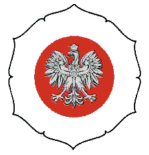 